Adresse postale : ……………………………………………………………………………………………………...…………………………………………………………………………………………………………………………….Adresse e-mail : ……………………………………………………………………………………………………….Ecole fréquentée par l’enfant : ………………….…………………………………………………………………..Je, soussigné(e) : ……………………………………………………………………………………………………….déclare inscrire mon enfant au(x) cours d’éveil musical, de formation musicale ou d’initiation à la pratique théâtrale dispensé par l’AMAPP pour l’année scolaire 2018/2019. (cocher le ou les cours sélectionné(s))Je joins à l’inscription de mon enfant un chèque global ou 3 chèques à l’ordre de l’AMAPP correspondant à l’adhésion(1) (25€) + la cotisation annuelle(2) à encaisser comme suit :J’autorise gracieusement, et sans limite dans le temps, l’AMAPP à publier à titre commercial ma photographie ou la photographie de mon enfant sur ses supports de communication :□ Oui / □ Non (cocher la réponse choisie)Fait à Aulnay-sous-Bois, le………………………….Signature précédée de la mention « Lu et approuvé » :  (1) Adhésion offerte dès deux enfants inscrits, ou un enfant inscrit dans les deux disciplines.(2) La cotisation annuelle varie selon les cours choisis. Voir le tableau.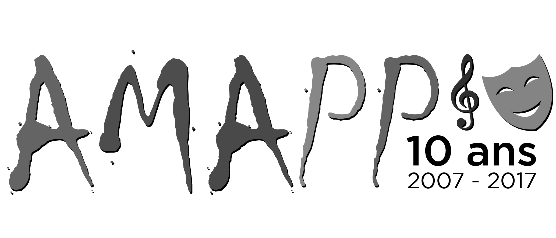 Fiche individuelle d’inscriptionAnnée scolaire 2018/2019Nom : ……………………………………………………Age : ………………………………………………..…..Téléphone fixe : ……………………………………....Prénom : ……………………………………………....Date de naissance : …………………………………Téléphone portable : ………………………………..MusiqueMusiqueThéâtreThéâtreMercrediAverino□ 9h30/10h30 (débutant - 8/10 ans)□ 18h/19h30 (intermédiaire - 11/14 ans)170€200€VendrediVercingétorix□ 18h30/20h30 (avancé - 15 ans et plus)200€SamediRépublique□ 16h30/17h30 (éveil 1ème année - 4 ans)□ 17h30/18h30 (éveil 2ème année – 5 ans)□ 14h30/15h30 (formation - 8/10 ans)□ 15h30/16h30 (formation - 6/8 ans)□ 18h30/19h30 (formation - 10/14 ans)170€170€170€170€170€□ 13h/14h30 (intermédiaire - 11/14 ans)200€1er chèque : …....€(encaissé dès réception)2ème chèque : …....€(encaissé au 1er décembre 2018)3ème chèque : …....€(encaissé au 1er mars 2019)